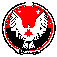 АДМИНИСТРАЦИЯ  МУНИЦИПАЛЬНОГО  ОБРАЗОВАНИЯ  «КЕЗСКИЙ РАЙОН»«КЕЗ ЁРОС» МУНИЦИПАЛ КЫЛДЫТЭТЛЭН АДМИНИСТРАЦИЕЗПОСТАНОВЛЕНИЕот 23 марта 2017 года                                                                                                            № 405пос. КезВ целях стабилизации ситуации на рынке труда, во исполнение приказа Министерства труда и миграционной политики Удмуртской Республики от 13.02.2017 года №01-06/046 «О внесении дополнений в приказ от 26.12.2016 года №01-06/319 «Об утверждении контрольных показателей по предоставлению государственных услуг в области содействия занятости населения на 2017 год»,    руководствуясь Уставом муниципального образования "Кезский район»",  ПОСТАНОВЛЯЮ:           1.Внести изменения в муниципальную подпрограмму «Содействие занятости населения муниципального образования «Кезский район»  на 2015-2020 годы»:          1.1 изложив приложение 1 «Сведения о составе и значениях целевых показателей (индикаторов)»  муниципальной подпрограммы в новой редакции (приложение 1).Глава муниципального образования «Кезский район»                                                                                                     И.О. Богданов-------------------------------------------------------------------------------------------------Приложение 1Приложение 1Сведения о составе и значениях целевых показателей (индикаторов) муниципальной программыСведения о составе и значениях целевых показателей (индикаторов) муниципальной программыСведения о составе и значениях целевых показателей (индикаторов) муниципальной программыСведения о составе и значениях целевых показателей (индикаторов) муниципальной программыСведения о составе и значениях целевых показателей (индикаторов) муниципальной программыСведения о составе и значениях целевых показателей (индикаторов) муниципальной программыСведения о составе и значениях целевых показателей (индикаторов) муниципальной программыСведения о составе и значениях целевых показателей (индикаторов) муниципальной программыСведения о составе и значениях целевых показателей (индикаторов) муниципальной программыСведения о составе и значениях целевых показателей (индикаторов) муниципальной программыСведения о составе и значениях целевых показателей (индикаторов) муниципальной программыСведения о составе и значениях целевых показателей (индикаторов) муниципальной программыКод аналитической программной классификацииКод аналитической программной классификации№ п/пНаименование целевого показателя (индикатора)Единица измеренияЗначения целевых показателей (индикаторов)Значения целевых показателей (индикаторов)Значения целевых показателей (индикаторов)Значения целевых показателей (индикаторов)Значения целевых показателей (индикаторов)Значения целевых показателей (индикаторов)Значения целевых показателей (индикаторов)Значения целевых показателей (индикаторов)Код аналитической программной классификацииКод аналитической программной классификации№ п/пНаименование целевого показателя (индикатора)Единица измерения2013 год2014 год2015 год2016 год2017 год2018 год2019 год2020 годМППп№ п/пНаименование целевого показателя (индикатора)Единица измеренияотчетотчетотчетотчетпрогнозпрогнозпрогнозпрогноз045Подпрограмма 4.5. "Содействие занятости населения МО "Кезский  район"  на 2015-2020 годы"Подпрограмма 4.5. "Содействие занятости населения МО "Кезский  район"  на 2015-2020 годы"Подпрограмма 4.5. "Содействие занятости населения МО "Кезский  район"  на 2015-2020 годы"Подпрограмма 4.5. "Содействие занятости населения МО "Кезский  район"  на 2015-2020 годы"Подпрограмма 4.5. "Содействие занятости населения МО "Кезский  район"  на 2015-2020 годы"Подпрограмма 4.5. "Содействие занятости населения МО "Кезский  район"  на 2015-2020 годы"Подпрограмма 4.5. "Содействие занятости населения МО "Кезский  район"  на 2015-2020 годы"Подпрограмма 4.5. "Содействие занятости населения МО "Кезский  район"  на 2015-2020 годы"Подпрограмма 4.5. "Содействие занятости населения МО "Кезский  район"  на 2015-2020 годы"Подпрограмма 4.5. "Содействие занятости населения МО "Кезский  район"  на 2015-2020 годы"0451Количество участников общественных работчел.3963503122331351351351350452Количество трудоустроенных несовершеннолетних гражданчел.210190100122145145145145